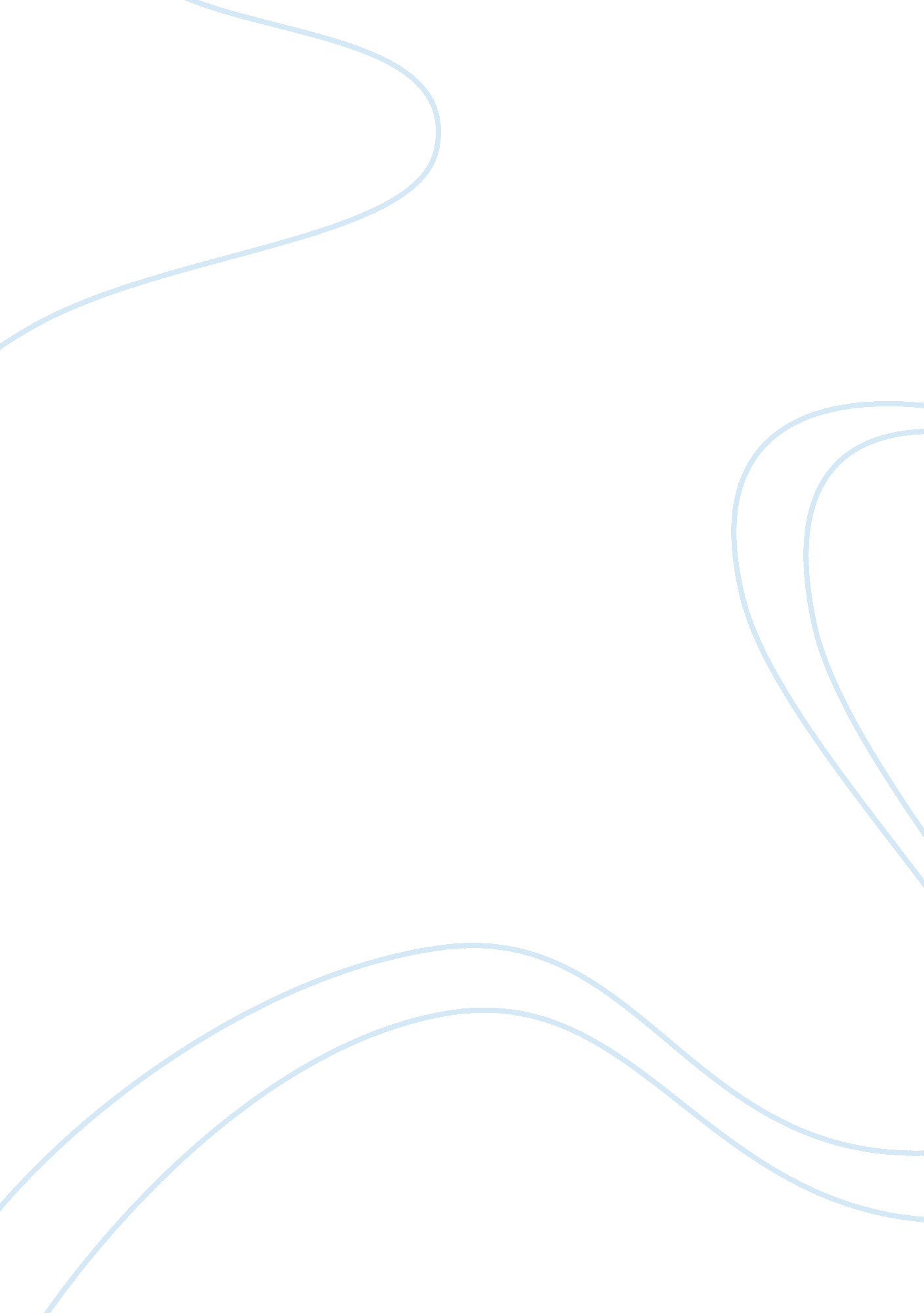 How will earning a collage degree change my life essay examplesTechnology, Development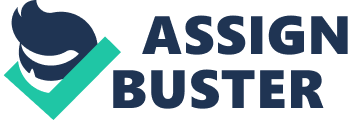 Arguably, in the 21st century collage education is become a treasured idea. As a matter of fact, there are many people who are still perusing collage education; among this people one question runs in their man. Indeed, many ask if the college degree will bring any changes in their life. The determinants of life are unusually many, and college education is one of the factors. It is irrational to believe that collage education will totally change one’s life. Globally, there are many people who have become successful without a college education. Perhaps, these individuals are exceptional; this is because currently collage degree is the opener of all other aspects of life. College degree comes with many opportunities, either socially, politically and economically. Hence, collage degree has the potential of changing one’s life and should be given a lot of importance. In the world today, college degree is one of the most demanded things, especially in the field of professionalism. 
The demand for college degree outweighs the supply in the professional arena. Hence, it is clearly that the wages of those with a college degree is exceptionally high. In developed nations college degree is in a position to change the life of an individual. Despite the fact that college education is expensive, the earnings received in one’s lifetime is worth attending. Economically, college degree improves the living standard of living leading to improvement of human resource and increasing the income. To many students, being in a position to make money after college degree is the most appealing thing. It is true that the college education is becoming expensive, but with potential earnings many people have opted to be part of college graduates. 
Undeniably, college degree will change one’s life because it presents many opportunities. In the contemporary society, college degree opens doors for more jobs, promotion chances, salary increment, as well as presenting the flexibility to choose the best job that fits your career. Analytically, in both developed and developing nations, it is evident that those individuals who earn more money and are in top posts have a college degree. Additionally, collage degree changes life because it empowers individuals towards independence. In fact, the best thing that collage degree provides is empowering individuals to be agents of their own life. College degree impacts a lot of knowledge on issues that matter in life. For example, understanding market issues will influence savings, investments, and consumptions. Generally, the knowledge achieved makes individuals be able to control and balance the logistics of life. 